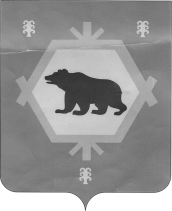 Адрес электронной почты: sovet.atikovo@yandex.ru___________________________________________________________________________      ҠАРАР		                      ПОСТАНОВЛЕНИЕ«31» март 2016 й.             № 17 -п                «31» марта  2016  г.Об утверждении положений о ведомственном архиве и об экспертной комиссии         В целях реализации нормативных требований к организации работы с документами и их сохранности в администрации сельского поселения                                                    ПОСТАНОВЛЯЮ:1. Утвердить положение о ведомственном архиве, положение об экспертной комиссии в администрации сельского поселения Атиковский сельсовет (приложения 1,2).2. Управляющего делами администрации сельского поселения Кульменбетову С.Х. назначить ответственной за архив.3. Утвердить состав экспертной комиссии согласно приложению № 3.4. Контроль за исполнением данного постановления оставляю за собой.Глава сельского поселения                                                     Н.Б.АбубакировПриложение № 1	              к постановлению  главы администрациисельского поселения Атиковский сельсоветмуниципального района Бурзянский  район                                                     от 31.03.2016 года № 17-п ПОЛОЖЕНИЕо ведомственном архиве администрации сельского поселенияАтиковский сельсовет1. Общие положения	1.1. Документы администрации сельского поселения -  (далее СП), входящих в его структуру подразделений, имеющие историческое, культурное, научное, социальное, экономическое и политическое значение, составляют часть документального фонда СП, Архивного фонда Российской Федерации и Республики Башкортостан, являются собственностью государства и подлежат постоянному хранению в   муниципальном архиве.  	До передачи на   хранение эти документы временно, в пределах, установленных законодательством об архивном деле   Российской Федерации и Республики Башкортостан, хранятся в   ведомственном архиве  организации.	1.2. Собственник документов: обеспечивает сохранность, учет, отбор, упорядочение и использование документов, образующихся в их деятельности;в соответствии с правилами, установленными уполномоченными  органами исполнительной власти в области архивного дела, обеспечивают своевременную передачу этих документов на  хранение в муниципальный архив.	Все работы, связанные с подготовкой, транспортировкой и передачей архивных документов, производятся силами и за счет организации.	За утрату и порчу документов  должностные лица несут ответственность в соответствии с действующим законодательством и возложением обязанностей  в СП.	1.3. Хранение документов в организации  может быть централизованным и децентрализованным. Для хранения  документов,   их отбора, учета, использования и подготовки к передаче на  хранение    создается   ведомственный архив.  2. Состав документов	В ведомственном архиве на хранении   находятся:	2.1. законченные делопроизводством  документы 	- постоянного хранения, имеющие историческое, культурное, научное, социальное, экономическое и политическое значение;	- документы временного (свыше 10 лет) срока хранения, необходимые в практической деятельности ;	- документы по личному составу;	2.2. документы постоянного хранения и по личному составу учреждений - 	2.3. документы постоянного хранения и по личному составу ликвидированных подразделений, организаций - предшественников организации и ее структурных подразделений; 	 2.4. научно - справочный аппарат к документам архива (описи, книги поступления и выбытия документов, номенклатуры дел, акты о выделении к уничтожению документов).3. Основные задачи и функции	3.1. Основными задачами ведомственного архива являются  	3.1.1. комплектование документами, состав которых предусмотрен разделом 2 настоящего положения;	3.1.2. учет, обеспечение сохранности, создание научно - справочного аппарата, использование документов, хранящихся в архиве;	3.1.3. подготовка и своевременная передача документов ведомственного архива в муниципальный архив с соблюдением установленных нормативных правил;  	 3.1.4. осуществление контроля за формированием дел в делопроизводстве СП.		3.2. Ответственное должностное лицо за ведомственный архив, в соответствии с возложенными на него задачами,  осуществляет следующие функции:	3.2.1. разрабатывает   графики представления описей  и передачи документов  в ведомственный архив; 	3.2.2. в соответствии с графиком,   принимает документы структурных подразделений,   обработанные в соответствии с требованиями ответственными работниками этих подразделений,   в течение 2-х лет   после завершения дел делопроизводством;	3.2.3. осуществляет учет   и обеспечивает полную сохранность принятых на хранение дел; периодически (не реже 1 раза в 5 лет) организует проверку наличия дел, находящихся на ведомственном хранении;	3.2.4. проводит экспертизу ценности документов, хранящихся в архиве,  составляет  описи на дела, подлежащие хранению, и акты на дела, выделенные к уничтожению,  в связи с истечением сроков их хранения; участвует в работе экспертной комиссии;   сводные годовые разделы описей дел постоянного хранения и по личному составу представляет на рассмотрение экспертной службы  уполномоченного органа исполнительной власти   в области архивного дела  Республики Башкортостан;	3.2.5. организует использование документов:выдает в установленном порядке дела, документы или копии документов в целях служебного и научного использования;выполняет запросы организаций и заявления граждан об установлении трудового стажа и другим вопросам социально - правового характера, в установленном порядке выдает копии документов и  справки, консультирует организации и отдельных лиц по вопросам местонахождения документов, необходимых для наведения архивных справок;ведет учет использования документов, хранящихся в ведомственном архиве;	3.2.6. оказывает специалистам методическую помощь в составлении номенклатур дел,  контролирует правильность формирования и оформления дел в делопроизводстве и хранения их,   подготовку дел к передаче в муниципальный архив;	3.2.7. участвует в разработке нормативно - методических документов (инструкций, рекомендаций, положений и т.п.) по архивному делу и организации документов в делопроизводстве по подведомственности. 	3.2.8. проводит мероприятия (совещания, семинары и т.д.) по внедрению нормативно - методических пособий по архивному делу и делопроизводству в структурных подразделениях;	 3.2.9. ежегодно представляет в архивный отдел администрации   сведения о составе и объеме документов (паспорт) по установленной форме.4. Права	Для выполнения возложенных задач и функций ведомственный архив  и должностное лицо, ответственное за ведомственное хранение документов имеют право:	4.1. представлять руководству   в установленном порядке предложения к планам мероприятий по совершенствованию архивного дела в системе;	 4.2. запрашивать от должностных лиц структурных подразделений сведения,     необходимые для работы архива;	4.3. рассматривать и согласовывать нормативно-методические документы по вопросам организации архивного дела в организации.5. Штаты	5.1. При централизованном ведомственном хранении документов руководством выделяется  ставка   специалиста (архивариуса) для    обеспечения выполнения всех возложенных на архив задач и функций. 	При децентрализованном хранении документов ответственность за хранение документов распорядительным документом  возлагается на руководителей структурных подразделений или уполномоченное должностное лицо.  		                                СОГЛАСОВАНО		            			Приложение № 2	              к постановлению  главы администрациисельского поселения Атиковский сельсоветмуниципального района Бурзянский  район                                                     от 31.03.2016 года № 17-п ПОЛОЖЕНИЕоб экспертной комиссии (ЭК)администрации сельского поселения Атиковский сельсовет1. Общие положения 	1.1. Постоянно действующая экспертная комиссия (далее - ЭК)   создается администрацией сельского поселения (далее – СП) для организации и проведения методической и практической работы по экспертизе ценности и подготовке к передаче на  хранение документов Архивного фонда Российской Федерации и Республики Башкортостан, независимо от носителя.   	1.2. Постоянно действующая ЭК является совещательным органом при руководителе организации. Решения ЭК вступают в силу после их утверждения руководителем.  	1.3. Персональный состав ЭК назначается приказом руководителя   из наиболее квалифицированных сотрудников  под председательством одного из заместителей руководителя. В состав ЭК обязательно включается  ответственный   за  ведомственный  архив - секретарь комиссии.  	1.4. В своей работе ЭК руководствуется действующим законодательством и подзаконными актами по архивному делу   в Российской Федерации и Республике Башкортостан; правилами, методическими указаниями и нормативными актами, установленными   уполномоченными федеральными и республиканскими органами исполнительной власти в области архивного дела и органами местного самоуправления;   настоящим положением.    2. Функции ЭК 	ЭК осуществляет следующие функции:	2.1. Разрабатывает предложения   и в установленном порядке представляет свои решения в ЦЭК Администрации муниципального района Бурзянский район  РБ:  об актах о выделении к уничтожению документов, с истекшим сроком хранения;о  положениях об ЭК и архиве;о номенклатуре дел;об инструкции по делопроизводству.	  2.2. Оказывает содействие и методическую помощь специалистам   в части работы с документами.  	2.3. Рассматривает и выносит решение об одобрении:описей дел постоянного срока хранения и по личному составу;актов о выделении к уничтожению документов с истекшими сроками хранения; актов об утрате или неисправимом повреждении документов постоянного и долговременного сроков хранения, документов по личному составу; нормативно-методических документов по работе с документами (инструкции по делопроизводству, номенклатуры дел, описей дел). 	 2.4. ЭК после рассмотрения представляет в архивный отдел Администрации МР Бурзянский район  РБ на согласование описи дел постоянного срока хранения и по личному составу, номенклатуры дел, инструкции по делопроизводству, положения об ЭК и ведомственном  архиве.3. Права ЭК	При выполнении возложенных на нее задач ЭК имеет право:	3.1. В пределах своей компетенции давать рекомендации  специалистам   по вопросам разработки номенклатур дел и формирования дел в делопроизводстве, экспертизы ценности документов, розыска недостающих дел постоянного хранения и дел по личному составу, порядка упорядочения и оформления документов и другие.	3.2. Запрашивать от работников  СПписьменные объяснения о причинах утраты, порчи или незаконного уничтожения документов постоянного и долговременного хранения;  документы, необходимые для определения сроков хранения документов.	3.3. Приглашать на заседания комиссии должностных лиц с информацией о качестве и сроках подготовки документов к архивному хранению, об условиях хранения и обеспечении сохранности документов; и   представителей соответствующего архивного учреждения в качестве консультантов и экспертов. 4. Организация работы ЭК	4.1. ЭК организации работает в контакте с центральной экспертной комиссией   и  архивным отделом Администрации МР Бурзянский район РБ.  	 4.2. Вопросы, относящиеся к компетенции ЭК, рассматриваются на ее заседаниях, которые проводятся по мере необходимости. Все заседания комиссии протоколируются.	4.3. Заседание ЭК и принятые на нем решения считаются правомочными, если в голосовании приняли участие не менее половины членов ЭК.  	4.4. Ведение делопроизводства ЭК, хранение и использование ее документов, ответственность за их сохранность возлагаются на секретаря комиссии.СОГЛАСОВАНО		            			Приложение № 3	              к постановлению  главы администрациисельского поселения Атиковский сельсоветмуниципального района Бурзянский  район                                                     от 31.03.2016 года № 17-п   СОСТАВэкспертной комиссии (ЭК)администрации сельского поселения Атиковский сельсовет1. Биембетова Назиля Ахтямовна    - специалист, председатель комиссии;2. Кульменбетова  Сафия Хуснитдиновна      - управляющий делами                                                                        администрации сельского поселения,                                                                               секретарь комиссии;3. Баймухаметова Дилара Абдулхаевна         - депутат Совета сельского поселения,                                                                                                                                                        член комиссии (по согласованию).Начальник архивного отдела Администрации МР Бурзянский  районРеспублики Башкортостан          _______                Ф.А.ВагаповаНачальник архивного отдела Администрации МР Бурзянский  районРеспублики Башкортостан_______________     Ф.А.Вагапова